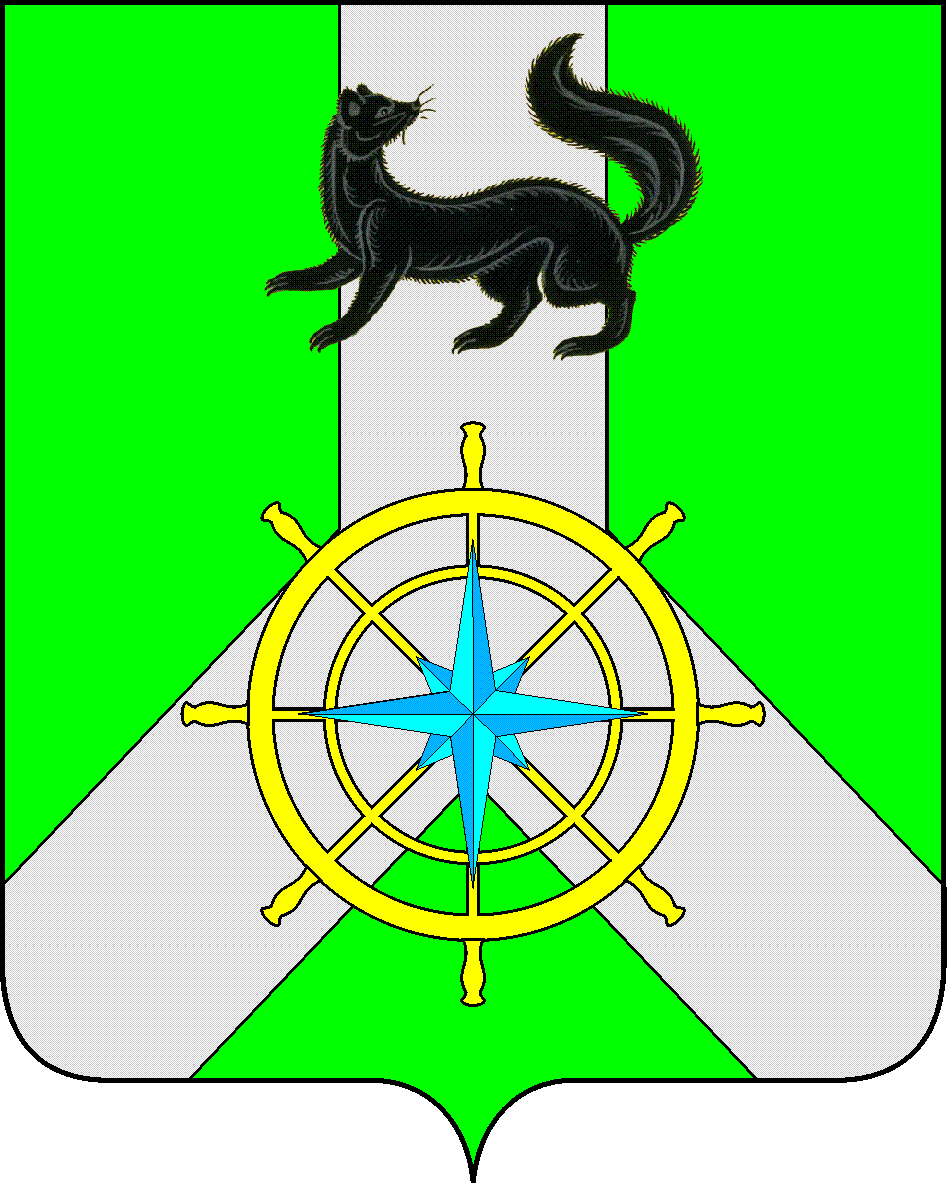 Р О С С И Й С К А Я  Ф Е Д Е Р А Ц И ЯИ Р К У Т С К А Я  О Б Л А С Т ЬК И Р Е Н С К И Й   М У Н И Ц И П А Л Ь Н Ы Й   Р А Й О НД У М А РЕШЕНИЕ № 173/625 мая 2016 г.									 г. КиренскЗаслушав информацию начальника Финансового управления администрации Киренского муниципального района Шалда Е.А. об исполнении бюджета за 1 квартал 2016 года,ДУМА РЕШИЛА:Информацию об исполнении бюджета за 1 квартал 2016 года принять к сведению.Решение подлежит размещению на официальном сайте администрации Киренского муниципального района www.kirenskrn.irkobl.ru в разделе «Дума Киренского района».Решение вступает в силу со дня подписания.Председатель ДумыКиренского муниципального района					Д.М. Ткаченко Информация администрации Киренского муниципального района об исполнении бюджета за 1 квартал 2016 года